Petroleum Development Oman LLCQuarter One 2014 Incident analysis LTI studyPDO’s LTIF performance for 2014 Q1 was 0.40 which was extremely shocking comparing to 0.26 in Q1 in 2013. PDO suffered 17 LTIs in the quarter, six more than in 2013 but with more man-hours worked. The following analysis of the incidents is designed to identify trends and points of statistical interest to target future focus.DirectorateTeamsUWXD3	- 	1UWSI	- 	1UWSN	- 	1UWL	- 	2UWI	- 	2UWCI	- 	3UWB6	-	1UWN	-	1 (1 in Q1 2013)UWCI3	-	1UIR	-	1UIK	-	1OSEG	-	1OSE	-	1 (4 in Q1 2013)
PDO  v  Contractor All incidents involved PDO contractors.
Contractor informationThere were 16 contractors involved in Q1 LTIs, of which one contactor had 2 LTIs.  The breakdown is as follows:- Incident description – Action and Injury:-
Trapped between 6 ½“pipe and rig mast leg caused left hand fracture.  Slipped of temporary mouse hole cover caused deep laceration to groin area. Trapped between tow flanges caused deep cut wound at the hand.MVI rollover caused 1 fatality.MVI rollover caused collar bone fracture and dislocating of left shoulder.Chest Trapped between bucket track guard rail and a pipe rack caused ribs fracture.Lost balance and fell 1.5 m down slop caused right ankle fracture.Trapped between a wire drum and the steel frame caused right foot multi-fracture. Falling from two floors building (10m height) and sustained multiple fractures.Struck by falling object resulted in foot fracture.Trapped between truck support stanchion and a rolling pipe during pips downloading caused middle finger fracture.Fell from the trailer bed (1.8 m height) caused forearm fracture and dislocation of the right elbow joint.Truck slipped out of the road due to sand dunes caused fracture of L1 vertebra and canal compromise due to fragments into the spinal canal.Chemical contents blew out and splashed causing burns on IP eyes.MVI collision caused both legs fracture to a canter driver.Rotating metal bar struck the IP caused right leg fracture and injuries to left hand.Slipped in the truck bed and caused left wrist fracture.Parts of body injured 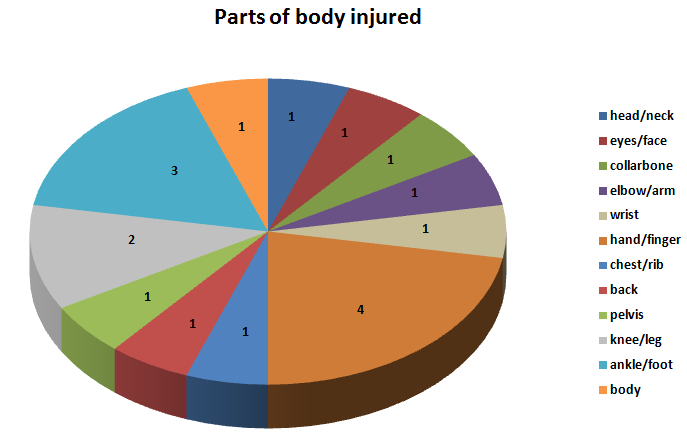 Hands/fingers	 – 4                                                   Head/neck	 – 1                                            Foot/ankle	 – 3                                    Chest/rib 	– 1                                                                Back 		– 1                                 Body		– 1                                        eyes/face	– 1                                    Wrist		–1                                            collar bone	–1                                             Elbow		–1                                    Knee/Leg	–2                                              Pelvis		–1     Incident classification Actual SeveritySeverity 2  (minor injury)	 1Severity  3  (major injury) 	 15Severity 4 (single fatality)	 1	
Potential SeverityB3 major injury, Heard of in the industry 					2C3 major injury, has happened in the company					10C4 fatal injury, has happened in the company 					0D2 minor injury, has happened in the company					1D3 major injury, has happened more than once a year in the company 		2D4 PTD	 or up to 3 fatality, has happened more than once in the industry	2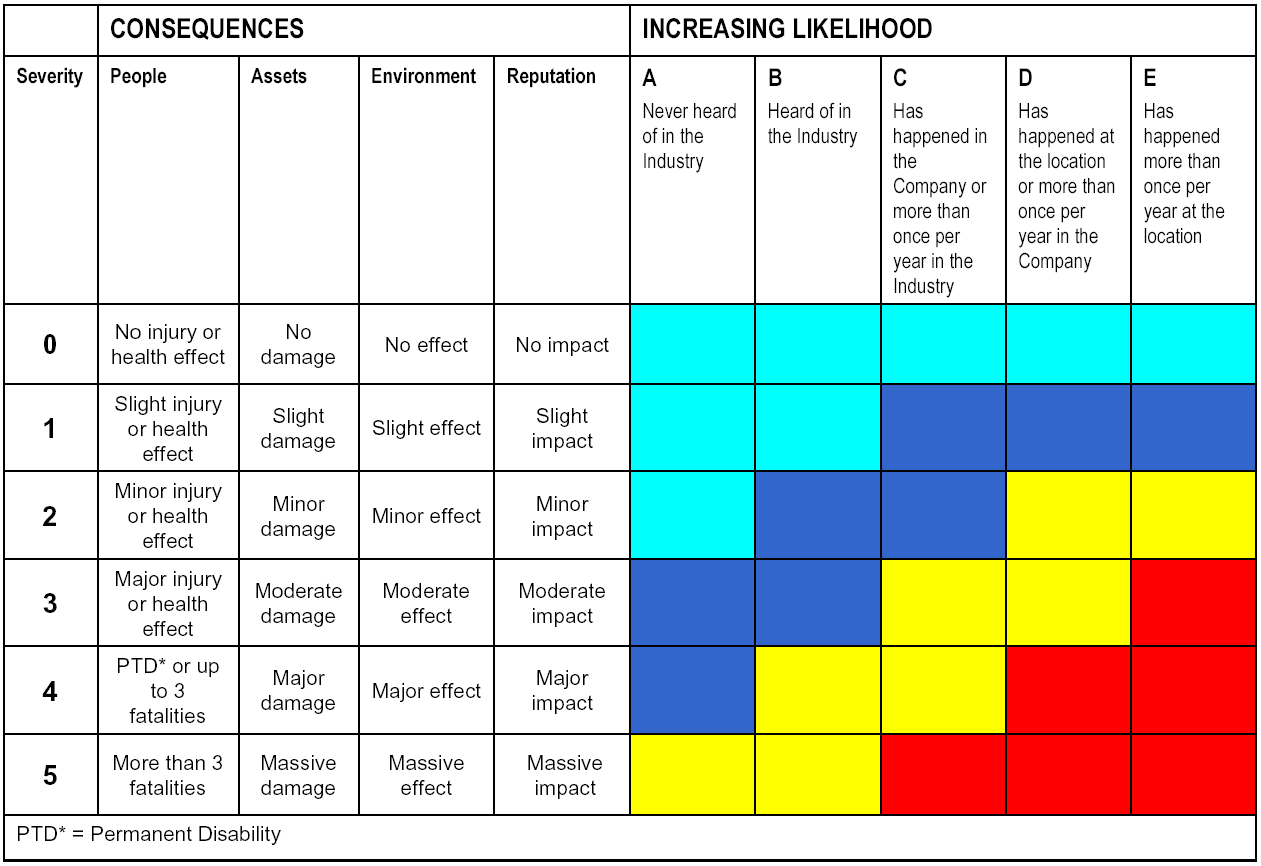 Underlying causes There were 52 identified underlying causes out of 17 LTIs of which 23 were repeated underlying causes i.e. failing to learn from LTIs. Details are in the below table:-Latent management failuresThere were 29 identified latent management failures of 17 LTIs of which 12 were repeated latent management failures i.e. failing to learn from LTIs. Details are in the below table:-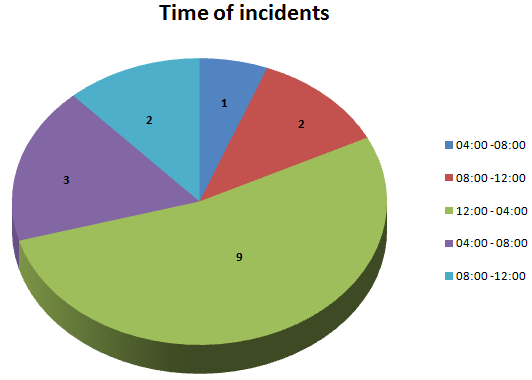 Time of incidents  00:00 – 04:00	 0   04:00 – 08:00  	 1  08:00 – 12:00 	 2  12:00 – 16:00 	 9  16:00 – 20:00 	 3  20:00 – 00:00 	 2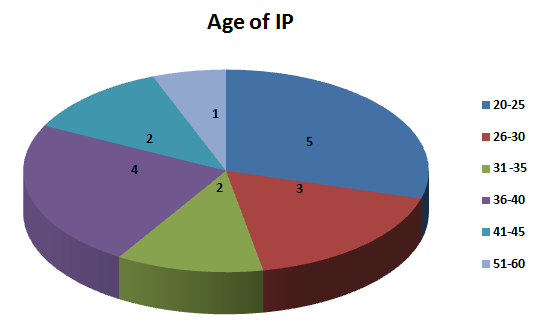 Age of IP 21 – 26 		5                                      26 – 30 		330 – 35	 	235 – 40 		440 – 45		245 – 50 		050 – 60		1Over 60		0End of AnalysisDirectorateQ1Q1% of 2013Directorate20142013% of 2013UWD135+160OSD24-50GD000OND02-100 UID20100 HD000UEOD000XD000Total1711+55Sr. NoLTI NoDateCompany1LTI#0101/01/2014Sea and Land2LTI#0209/01/2014Sea and Land3LTI#0318/01/2014Dalma Energy4LTI#0424/01/2014Shiv-Vani5LTI#0525/01/2014Desert Byrne Drilling6LTI#0604/03/2014Arabian Industries Projects7LTI#0722/01/2014Shaleem Petroleum8LTI#0822/02/2014Vanguard9LTI#0926/02/2014Al Turki10LTI#1026/02/2014Midwesco11LTI#1125/02/2014Bahwan Excel12LTI#1213/03/2014Cactus Premier Drilling13LTI#1313/03/2014KCA Deutag14LTI#1423/03/2014SOS15LTI#1526/03/2014OFSAT16LTI#1631/03/2014Abraj Energy17LTI#1730/03/2014MB Petroleum ServicesType of Incident causing LTINo of LTIs2014No of LTIs2013% change from2013Crush/Trapped63+100Slip, Trip, Fall41+300MVI24-50Fall from height21+100Struck By Object21+100Chemical/Heat Burn110Sr NoUnderlying causesRepeated causation1Inadequate leadership or supervision 72Inadequate assessment of needs and risks 43Inadequate vertical communication between supervisor and IP 34Inadequate work planning. 35Inadequate ergonomic design36Poor Judgment 37Inadequate identification of critical safe behaviors 28Inadequate correction of worksite or job hazards 29Inadequate risk assessment. 210Inadequate standards, specification and or design criteria. 211Employee perceived haste2Sr NoLatent management failuresRepeated failure1Management failed to show leadership in HSE32Crisis and Emergency Response33Inappropriate audit and assurance process24Inappropriate safeguards and management checks to avoid shortcuts/ shortfalls.25Inadequate focus on maintaining procedures up to date2